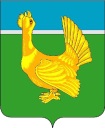 Администрация Верхнекетского районаПОСТАНОВЛЕНИЕВ целях совершенствования муниципального нормативного правового акта, постановляю:1. Внести в постановление Администрации Верхнекетского района от 24.04.2020 № 402 «Об утверждении Плана мероприятий («дорожной карты») по содействию развитию конкуренции на территории Верхнекетского района Томской области до 2022 года» изменения, изложив План мероприятий («дорожной карты») по содействию развитию конкуренции на территории Верхнекетского района Томской области до 2022 года, утвержденный постановлением в редакции согласно приложению к настоящему постановлению. 2. Опубликовать настоящее постановление в информационном вестнике Верхнекетского района «Территория», разместить на официальном сайте Администрации Верхнекетского района. 3. Настоящее постановление вступает в силу со дня его официального опубликования.Глава Верхнекетского района	                        	                    	          С.А. АльсевичМискичекова Н.А.Дело-2, ОСЭР-1, ИЦ -1, Сибиряков Д.В. – 1.УтверждёнпостановлениемАдминистрации Верхнекетского районаот 14 октября 2021 года № 881План мероприятий («дорожной карты») по содействию развитию конкуренции на территории Верхнекетского района Томской области до 2022 года.I. Перечень товарных рынков на территории муниципального образования Верхнекетский район Томской области для  содействия развитию конкуренции и значений ключевых показателейII. Мероприятия по содействию развитию конкуренции на  товарных рынкахIII. Системные мероприятия, направленные на развитие конкурентной среды в муниципальном образовании Верхнекетский район Томской области14 октября 2021 г.р.п. Белый ЯрВерхнекетского района Томской области                                           № 881    О внесении изменений в постановление Администрации Верхнекетского района от 24.04.2020 № 402 «Об утверждении Плана мероприятий («дорожной карты») по содействию развитию конкуренции на территории Верхнекетского района Томской области до 2022 года»№ п/пНаименование рынкаОбоснование включенияКлючевой показательКлючевой показательКлючевой показательКлючевой показатель№ п/пНаименование рынкаОбоснование включенияФакт 01.01.2019Факт 01.01.2020План 01.01.2021План 01.01.20221Рынок жилищного строительстваЗа 2018 год на территории Верхнекетского района введено в эксплуатацию 24 индивидуальных жилых дома общей площадью 2329 кв. м. В этот же год застройщиком ООО «Рассвет» введен в эксплуатацию жилой дом с 10 квартирами общей площадью 338 кв.м. Темп роста к уровню 2017 года составил 110,2%.За 2019 год введено в эксплуатацию 32 индивидуальных  жилых дома общей площадью 3073 кв.м. (115,2% к соответствующему периоду прошлого года).Основными перспективными направлениями развития рынка являются:-   упрощение процедуры оформления необходимой для застройщиков документации, уменьшение совокупного времени прохождения всех процедур;- применение единых нормативно-технических требований в строительстве, находящихся в открытом доступе;- обеспечение прозрачности взаимодействия хозяйствующих субъектов и органов местного самоуправления, устранение административных барьеров.Ключевой показатель: общая площадь жилых помещений, приходящихся в среднем на одного жителя (на конец года), кв. метров23,8242424,12Рынок оказания услуг по ремонту автотранспортных средствСогласно Единому реестру субъектов малого и среднего предпринимательства Федеральной налоговой службы в Верхнекетском районе Томской области по виду деятельности "45.20. Техническое обслуживание и ремонт автотранспортных средств" действует 9 индивидуальных предпринимателей.Доля организаций частной формы собственности в общем количестве хозяйствующих субъектов, осуществляющих деятельность на данном рынке, составляет 100%, что демонстрирует отсутствие предпосылок по монополистической деятельности на рынке оказания услуг по ремонту автотранспортных средств Верхнекетского района Томской области.Основными факторами, сдерживающими развитие данного рынка, являются рост потребительских цен и снижение покупательской способности.Основные направления развития рынка ремонта автотранспортных средств - увеличение уровня обеспеченности населения Верхнекетского района  Томской области отраслевыми предприятиями, а также повышение качества и уровня обслуживания населения.Ключевой показатель: количество индивидуальных предпринимателей, осуществляющих деятельность по ремонту автотранспортных средств, ед.991083Рынок теплоснабжения (производства тепловой энергии)Тепловая энергия согласно статье 2 Федерального закона от 27 июля 2010 года N 190-ФЗ "О теплоснабжении" представляет собой энергетический ресурс, при потреблении которого изменяются термодинамические параметры теплоносителей (температура, давление).Тепловая энергия поставляется в жилые и нежилые здания (сооружения) для обеспечения коммунальных (отопление, горячее водоснабжение) и технологических нужд потребителей. Передается тепловая энергия потребителям от источников тепловой энергии к тепло потребляющим установкам, технологически соединенным тепловыми сетями. Основными источниками тепла являются котельные установки. В зависимости от вида теплоносителя тепловая энергия поставляется в паре и в горячей воде.Основные проблемы на рынке теплоснабжения:необходимость осуществления значительных первоначальных капитальных вложений;высокий износ тепловых сетей и оборудования;длительные сроки организации производства служат препятствием для входа новых субъектов на рынок, что дает возможность уже функционирующему хозяйствующему субъекту значительное время оказывать существенное воздействие на рынок.В Верхнекетском районе Томской области большая часть тепловой энергии отпускается потребителям от теплоисточников, эксплуатируемых организациями муниципальной формы собственности. Однако в связи со сложной процедурой передачи муниципальных объектов теплоснабжения в эксплуатацию на основании концессионных соглашений (требование федерального законодательства) и отсутствием бюджетной поддержки на реализацию таких соглашений, необходимой для недопущения резкого роста тарифов для населения, прогнозируется снижение доли частных компаний на рынке.Рынок теплоснабжения (производство тепловой энергии) на территории Верхнекетского района включает в себя 17 котельных, отапливающих население и объекты социальной сферы. Все котельные используют твердое топливо – уголь, древесную щепу и дрова. Эксплуатацию котельных на территории района осуществляют шесть муниципальных организаций и две организации частной формы собственности на условиях договоров аренды.С 2021 года планируется переход на концессионные отношения с потенциальным концессионером по объектам ЖКХ районного центра.Ключевой показатель: доля организаций частной формы собственности в сфере теплоснабжения (производство тепловой энергии), %8,38,38,38,34Рынок выполнения работ по содержанию и текущемуремонту общего имущества собственников помещенийв многоквартирном домеПо состоянию на 01.01.2020 на территории Верхнекетского района Томской области расположено 72 многоквартирных дома (далее - МКД) без учета домов блокированной застройки.Общая площадь жилых помещений в МКД составляла 49 тыс. кв. м.По данным Федеральной налоговой службы в Верхнекетском районе Томской области на 29.01.2020 насчитывается 2 субъекта малого бизнеса, которые осуществляют деятельность в сфере управления недвижимым имуществом за вознаграждение или на договорной основе (ОКВЭД 68.32).Основными проблемами на рынке являются:несоответствие качества и стоимости услуг в сфере ЖКХ;отсутствие единых стандартов управления МКД с учетом мнения собственников;запущенное состояние мест общего пользования МКД по причинам невыполнения обязательств по текущему ремонту;слабая материально-техническая база и недостаточный уровень квалификации персонала управляющих организаций.Ключевой показатель: доля организаций частной формы собственности в сфере выполнения работ по содержанию и текущему ремонту общего имущества собственников помещений в многоквартирном доме, %   1001001001005Рынок оказания услуг по перевозке пассажировавтомобильным транспортом по муниципальныммаршрутам регулярных перевозокТранспортная инфраструктура является важной жизнеобеспечивающей системой, неразрывно связанной с нуждами населения, работой предприятий и организаций промышленности, топливно-энергетического комплекса, сельского хозяйства и социальной сферы, и относится к перечню социально значимых рынков услуг.Доля транспорта частных перевозчиков на муниципальных маршрутах составляет 100% в общем объеме транспортных средств, ежедневно выходящих на линию.Основными проблемами, препятствующими развитию конкуренции на рынке оказания услуг по перевозке пассажиров автомобильным транспортом по муниципальным маршрутам регулярных перевозок, являются:наличие административных барьеров, затрудняющих ведения бизнеса на рынке пассажирских перевозок;отставание темпов развития транспортной инфраструктуры от темпов социально-экономического развития региона;необходимость осуществления значительных первоначальных капитальных вложений на приобретение необходимого транспорта (автобусов) и организацию обслуживания автобусного парка при длительных сроках окупаемости этих вложений.Ключевой показатель: доля услуг (работ) по перевозке пассажиров автомобильным транспортом по муниципальным маршрутам регулярных перевозок, оказанных (выполненных) организациями частной формы собственности, %1001001001006Розничная торговля лекарственными препаратами, изделиями медицинского назначения и сопутствующими товарамиВключение рынка розничной торговли лекарственными препаратами, изделиями медицинского назначения и сопутствующими товарами в перечень рынков для развития конкуренции обусловлено необходимостью повышения физической и экономической доступности товаров. Аптечная организация, с одной стороны, - это предприятие торговли, несущее все платежи и нагрузку, как и любой торговый объект, а с другой - социальный объект со многими обязательствами по соблюдению ряда требований, в том числе лицензионных.В Верхнекетском районе 6 действующих лицензий на фармацевтическую деятельность.Количество объектов розничной торговли лекарственными препаратами, изделиями медицинского назначения и сопутствующими товарами в Верхнекетском районе – 17, в том числе при фельдшерско-акушерских пунктах 7 киосков и 5 аптечных пунктов в поселках района.Доля организаций частной формы собственности на рынке розничной торговли лекарственными препаратами, медицинскими изделиями и сопутствующими товарами составляет 80%.Ключевой показатель: доля организаций частной формы собственности на рынке розничной торговли лекарственными препаратами, медицинскими изделиями и сопутствующими товарами, %80808083№ п/пНаименование мероприятияЦель мероприятияРезультат мероприятияСрок реализацииОтветственный исполнительРынок жилищного строительстваРынок жилищного строительстваРынок жилищного строительстваРынок жилищного строительстваРынок жилищного строительстваРынок жилищного строительства1.1Опубликование на официальном сайте Администрации Верхнекетского района в информационно-телекоммуникационной сети "Интернет" актуальных планов формирования и предоставления прав на земельные участки в целях жилищного строительства, развития застроенных территорий, освоения территории в целях строительства стандартного жилья, в том числе на картографической основеИнформированность участников градостроительных отношений                                                                                    Сведения о планируемых к проведению аукционов на право аренды земельных участков в целях жилищного строительства размещаются на официальном сайте Администрации Верхнекетского района, официальном сайте Белоярского городского поселения в информационно-телекоммуникационной сети "Интернет" 2020-2022 годыАдминистрация Белоярского городского поселения (по согласованию), Управление по распоряжению муниципальным имуществом и землей Администрации Верхнекетского района1.2Организация контроля за включением информации о наличии инженерной инфраструктуры в документацию о проведении аукциона по продаже (на право аренды) земельных участков под строительствоРазмещение сведений о технических условиях подключения (технологического присоединения) объекта капитального строительства к сетям инженерно-технического обеспечения (электро-, тепло-, водоснабжения, водоотведения) в документации о проведении аукциона по продаже (на право аренды) земельных участков под строительствоСведения о планируемых к проведению аукционов на право аренды земельных участков в целях жилищного строительства размещаются на официальном сайте Администрации Верхнекетского района, официальном сайте Белоярского городского поселения с указанием наличия технических условий для подключения к инженерным сетям2020-2022 годы Администрация Белоярского городского поселения (по согласованию), Управление по распоряжению муниципальным имуществом и землей Администрации Верхнекетского района1.3Опубликование на официальном сайте Администрации Верхнекетского района в информационно-телекоммуникационной сети "Интернет" актуальных планов по созданию объектов инфраструктуры, в том числе на картографической основеИнформированность участников градостроительных отношений об актуальных планах по созданию объектов инфраструктуры Наличие генеральных планов поселений и размещение их на официальных сайтах:2020 год – 9;2021 год - 9;2022год -9.Наличие программ комплексного развития коммунальной инфраструктуры поселений и размещение их на официальных сайтах:2020 год – 8;2021 год – 8;2022 год – 8.Наличие программ комплексного развития транспортной инфраструктуры сельских (городского)поселений и размещение их на официальном сайте  Администрации Верхнекетского района, на официальном сайте Белоярского городского поселения:2020 год – 9;2021 год – 9;2022 год – 9.Наличие программ комплексного развития социальной инфраструктуры сельских (городского) поселений и размещение их на официальном сайте  Администрации Верхнекетского района, на официальном сайте Белоярского городского поселения:2020 год – 9;2021 год – 9;2022 год – 9.2020-2022 годыАдминистрации сельских (городского)  поселений Верхнекетского района (по согласованию), Управление по распоряжению муниципальным имуществом и землей Администрации Верхнекетского района1.4Обеспечение проведения аукционов на право аренды земельных участков в целях жилищного строительства, развития застроенных территорий, освоения территории в целях строительства стандартного жильяВовлечение в хозяйственный оборот земельных участков, находящихся в государственной, муниципальной собственности, в целях жилищного строительства, развития застроенных территорий, освоения территории в целях строительства стандартного жильяСведения о планируемых к проведению аукционов на право аренды земельных участков в целях жилищного строительства размещаются на  официальном сайте Администрации Верхнекетского района, на официальном сайте Белоярского городского поселения2020-2022 годыАдминистрация Белоярского городского поселения (по согласованию), Управление по распоряжению муниципальным имуществом и землей Администрации Верхнекетского районаРынок оказания услуг по ремонту автотранспортных средствРынок оказания услуг по ремонту автотранспортных средствРынок оказания услуг по ремонту автотранспортных средствРынок оказания услуг по ремонту автотранспортных средствРынок оказания услуг по ремонту автотранспортных средствРынок оказания услуг по ремонту автотранспортных средств2.1Формирование Перечня организаций, оказывающих услуги на рынке ремонта автотранспортных средств Верхнекетского района Томской областиПовышение уровня информированности организаций и населенияРазмещение на сайте Администрации Верхнекетского района в сети «Интернет» перечня организаций, оказывающих услуги на рынке ремонта автотранспортных средств Верхнекетского района Томской области:2020 год – до 01.05.2020;2021 год – до 01.03.2021;2022 год – до 01.03.2022.2020-2022 годы Отдел социально-экономического развития Администрации Верхнекетского района3.	Рынок теплоснабжения (производство тепловой энергии)3.	Рынок теплоснабжения (производство тепловой энергии)3.	Рынок теплоснабжения (производство тепловой энергии)3.	Рынок теплоснабжения (производство тепловой энергии)3.	Рынок теплоснабжения (производство тепловой энергии)3.	Рынок теплоснабжения (производство тепловой энергии)3.1Размещение на официальном сайте Российской Федерации для размещения информации о проведении торгов перечня объектов, в отношении которых планируется заключение концессионных соглашенийУвеличение количества потенциальных участников конкурсов на право заключения концессионных соглашенийПеречень объектов, в отношении которых планируется заключение концессионных соглашений, размещен на официальном сайте Российской Федерации для размещения информации о проведении торгов2020 год – да;2021 год – да;2022 год - да2020-2022 годы Управление по распоряжению муниципальным имуществом и землей Администрации Верхнекетского района4.	Рынок выполнения работ по содержанию и текущемуремонту общего имущества собственников помещенийв многоквартирном доме4.	Рынок выполнения работ по содержанию и текущемуремонту общего имущества собственников помещенийв многоквартирном доме4.	Рынок выполнения работ по содержанию и текущемуремонту общего имущества собственников помещенийв многоквартирном доме4.	Рынок выполнения работ по содержанию и текущемуремонту общего имущества собственников помещенийв многоквартирном доме4.	Рынок выполнения работ по содержанию и текущемуремонту общего имущества собственников помещенийв многоквартирном доме4.	Рынок выполнения работ по содержанию и текущемуремонту общего имущества собственников помещенийв многоквартирном доме4.1Размещение в открытом доступе информации о многоквартирных домах, находящихся в стадии завершения строительства, а также о сдаче указанных объектов с указанием срока введения в эксплуатацию для обеспечения возможности участия в конкурсах по отбору управляющих организаций для управления такими домами большего количества управляющих организаций Повышение уровня информированности организаций и населения, обеспечение общественного контроля за соблюдением органами власти сроков объявления аукционов по выбору управляющих организацийРазмещение  наофициальном сайте Администрации Верхнекетского района и в информационно-телекоммуникационной сети "Интернет" актуальной информации по мере ее появления2020-2022 годы Отдел жилищно-коммунального хозяйства Администрации Верхнекетского района5.	Рынок оказания услуг по перевозке пассажировавтомобильным транспортом по муниципальныммаршрутам регулярных перевозок5.	Рынок оказания услуг по перевозке пассажировавтомобильным транспортом по муниципальныммаршрутам регулярных перевозок5.	Рынок оказания услуг по перевозке пассажировавтомобильным транспортом по муниципальныммаршрутам регулярных перевозок5.	Рынок оказания услуг по перевозке пассажировавтомобильным транспортом по муниципальныммаршрутам регулярных перевозок5.	Рынок оказания услуг по перевозке пассажировавтомобильным транспортом по муниципальныммаршрутам регулярных перевозок5.	Рынок оказания услуг по перевозке пассажировавтомобильным транспортом по муниципальныммаршрутам регулярных перевозок5.1Размещение информации о критериях конкурсного отбора перевозчиков в открытом доступе в сети «Интернет» с целью обеспечения максимальной доступности информации и прозрачности условий работы на рынке пассажирских перевозок автотранспортомОбеспечение максимальной доступности информации и прозрачности условий работы на рынке пассажирских перевозок автотранспортомАктуализацияинформации окритериях конкурсногоотбора перевозчиков наофициальном сайте Администрации Верхнекетского района в сети «Интернет» не менее 1 раз в год2020-2022 годы Отдел промышленности, транспорта и связи Администрации Верхнекетского района5.2Развитие  конкуренции в сфере по перевозке пассажиров автотранспортом и благоприятных условий субъектам транспортной инфраструктуры, включая:формирование сети регулярных маршрутов; создание условий, обеспечивающих безопасное и качественное предоставление услуг по перевозке пассажировУвеличение количества перевозчиков различных форм собственности; наличие сети регулярных маршрутовОказание квалифицированнойконсультативной помощи по вопросам организации регулярныхперевозок пассажировавтомобильным транспортом по муниципальныммаршрутам регулярных перевозок 2020-2022 годы Отдел промышленности, транспорта и связи Администрации Верхнекетского района5.3Мониторинг пассажиропотока и потребностей района в корректировке существующей маршрутной сети и создание новых маршрутовСоздание новых маршрутов, удовлетворение в полном объеме потребностей населения в перевозкахКоличествопроведенных проверок(мониторингов):2020 год – 1;2021 год – 1;2022 год - 12020-2022 годы Отдел промышленности, транспорта и связи Администрации Верхнекетского района5.4Размещение на официальном сайте Администрации Верхнекетского района в сети «Интернет» реестра муниципальных маршрутов регулярных перевозокОбеспечение свободного доступа субъектов рынка   оказания   услуг по перевозке пассажиров автомобильным транспортом по муниципальным маршрутам    регулярных перевозок к информации о действующих, измененных или отмененных маршрутах регулярных перевозокАктуализация на официальном сайте Администрации Верхнекетского района в сети «Интернет» информации о действующих, измененных или отмененных маршрутах      по мере внесения изменений 2020-2022 годы Отдел промышленности, транспорта и связи Администрации Верхнекетского района6.	Розничная торговля лекарственными препаратами, изделиямимедицинского назначения и сопутствующими товарами6.	Розничная торговля лекарственными препаратами, изделиямимедицинского назначения и сопутствующими товарами6.	Розничная торговля лекарственными препаратами, изделиямимедицинского назначения и сопутствующими товарами6.	Розничная торговля лекарственными препаратами, изделиямимедицинского назначения и сопутствующими товарами6.	Розничная торговля лекарственными препаратами, изделиямимедицинского назначения и сопутствующими товарами6.	Розничная торговля лекарственными препаратами, изделиямимедицинского назначения и сопутствующими товарами6.1Оказание методической и консультационной помощи субъектам малого и среднего предпринимательства по организации торговой деятельности и соблюдению законодательства в сфере торговли лекарственными препаратами, медицинскими изделиями и сопутствующими товарамиУвеличение количества действующих организаций частной формы собственности, осуществляющих, розничную торговлю лекарственными препаратами, изделиямимедицинского назначения и сопутствующими товарами, в том числе в отдаленных и труднодоступных населенных пунктахКоличество действующих организаций частной формы собственности, осуществляющих, розничную торговлю лекарственными препаратами, изделиямимедицинского назначения и сопутствующими товарами на территории муниципального образования Верхнекетский район Томской области (единиц):01.01.2020 – 401.01.2021 – 401.01.2022 – 52020-2022Отдел социально-экономического развития Администрации Верхнекетского района№ п/пМероприятиеЦель мероприятияРезультат мероприятия Срок реализацииОтветственный исполнитель1.1Оказание консультационной и информационной поддержки субъектов малого предпринимательства по вопросам участия в закупкахПовышение профессионализма субъектов предпринимательской деятельности в закупочном процессе, решение текущих проблем при проведении закупочных процедурДоля муниципальных контрактов с субъектами малого предпринимательства в общей стоимости муниципальных контрактов:на 01.01.2021 – 9,65%;на 01.01.2022 – 9,65%;на 01.01.2023 – 9,65%.2020-2022 годы Управление по распоряжению муниципальным имуществом и землей Администрации Верхнекетского района1.2Содействие увеличению количества участниковконкурентных процедур определения поставщиков приосуществлении закупок для обеспечения муниципальных нуждРазвитие конкуренции при осуществлении закупокСреднее число участников конкурентных процедур определения поставщиков, подрядчиков, исполнителей при осуществлении закупок для обеспечения муниципальных нужд:на 01.01.2021 – 1,5;на 01.01.2022 – 1,5;на 01.01.2023 – 1,52020-2022 годы Управление по распоряжению муниципальным имуществом и землей Администрации Верхнекетского района1.3Выявление и оценка рисков нарушения антимонопольного законодательства  в Администрации Верхнекетского районаОтсутствие выданных  Администрации Верхнекетского района  предупреждений и (или) решений (предписаний) по результатам рассмотрения дела о нарушении антимонопольного законодательстваКоличество выданных  Администрации Верхнекетского района  органу местного самоуправления предупреждений и (или) решений (предписаний) по результатам рассмотрения дела о нарушении антимонопольного законодательства (за исключением предупреждений, решений, предписаний, отмененных           вступившим в законную силу судебным актом):на 01.01.2021 – отсутствуют;на 01.01.2022 –  отсутствуют;на 01.01.2023 –  отсутствуют.2020-2022 годы Управление по распоряжению муниципальным имуществом и землей Администрации Верхнекетского района1.4Организация работы по информированию населения и представителей бизнеса о проведении Департаментом экономики Томской области мониторинга состояния и развития конкуренции на рынках товаров, работ и услуг Томской областиОпределение административных барьеров, экономических ограничений, иных факторов, являющихся барьерами входа на рынок (выход с рынка), и их устранениеПоказатели выборки для опросов населения и бизнеса(минимальное значение):-  количество субъектов предпринимательской деятельности, подлежащих опросу - 11;-  количество физических лиц, подлежащих опросу – 40.2021-2022 год Отдел социально-экономического развития Администрации Верхнекетского района1.5.Разработка и утверждение единых показателей эффективности использования муниципального имущества (в том числе земельных участков), как находящиеся в казне муниципального образования Верхнекетский район Томской области, так и закрепленного за муниципальными предприятиями и учреждениямиЭффективное использование, а также использование по целевому назначению муниципального имуществаЕжегодное утверждение плана проведения проверок сохранности и эффективности использования муниципального имущества муниципального образования Верхнекетский район Томской области:2020 год -1;2021 год – 1;2022 год -1.2020-2022 годыУправление по распоряжению муниципальным имуществом и землей Администрации Верхнекетского района1.6Размещение в открытом доступе информации о реализации муниципального имущества, находящегося в собственности муниципального образования Верхнекетский район Томской областиПовышение активности частных организаций при проведении публичных торгов муниципального имуществаОбеспечение равных условий доступа к информации о реализации имущества, находящегося в собственности муниципального образования Верхнекетский район Томской областиНа постоянной основеУправление по распоряжению муниципальным имуществом и землей Администрации Верхнекетского района